CV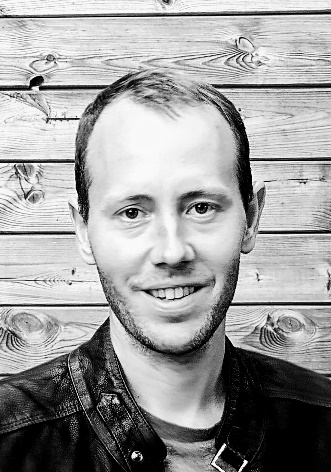 Personal detailsBram BampsMaastrichtersteenweg 366, 3700 TongerenMobile nr.: 0489/551-611erikson_85@hotmail.comhttps://www.linkedin.com/in/bram-bamps-9194096/Born on 21-01-1985 in TongerenBelgian nationalityUnmarried, de facto unions (Leen Swerts)Work experience2013–2023: Project engineer / researcher MPR&S, Hasselt university (research + education): writing research plans, acquiring funding, coordinating research, packaging/materials consulting, training Projects.2023/March: 2 VLAIO-TETRA-CORNET proposals are submitted: “BeFORE: Recyclable material innovations for ’contact sensitive’ plastic and paper packaging with high quality barrier properties”; Project type: “MULTIREC: Effect of multiple recycling on the properties of polyolefin films”2022: “REPAC²: Functional & recyclable coated paper packaging for foodproducts”; Project type: VLAIO-TETRA-CORNET2021: “BIOFUN: Evaluation of functionalities of new generation compostable bioplastics in food packages”; Project type: VLAIO-TETRA2019–2020: “Optimal peelable seals in packaging concepts undergoing thermal processing”; project type: VLAIO-TETRA-CORNET2016-2018: “Evaluation and Optimization of Contaminated Seal Performance for Food Packaging”; project type: VLAIO-TETRA-CORNET2015-2016: “The potential of ultrasonic sealing in packaging concepts”; project type: VLAIO-TETRA2012-2014: “Functional and sustainable packages”; project type: VLAIO-VIS-TrajectoryBilateral services: mechanical tests (seal + tensile tests) + organisation of workshops, training for companiesPackaging diagnosis, in collaboration with Fost Plus and Valipac: looking for quick-wins to improve sustainable potential of packages of Belgian companiesUnion delegate (ACOD)2012–2013: Project engineer Packaging Center XIOS Hogeschool Limburg2008–2012: Teacher secondary school Koninklijk Atheneum (gemeenschapsonderwijs – ASO) te TongerenCourses: Geography (3rd grade), supervisor project intellectual giftedness (all grades), biology (2nd + 3rd grade), chemistry (3rd grade), computer science (2nd grade), mathematics (1st + 2nd + 3rd grade)Education01/10/2021-02/12/2022: Doctor of Engineering Technology“Study of the optimal heat seal performance of flexible food packaging, using material properties, machine and processing parameters in a design of experiments approach”; promotor: Prof. Dr. Roos Peeters, copromotors: Prof. Dr. Ir. Mieke Buntinx and Prof. Dr. Ir. Wim Deferme2006-2008: Master of science in industrial engineering option biochemistry in the Katholieke Hogeschool Limburg in DiepenbeekInternship2008: 14 Weeks in IMO/UHasselt in Diepenbeek (Bio-electronics)2003-2006: Professional bachelor in biomedical laboratory technology option pharmaceutical and biological techniques in the Erasmus Hogeschool in BrusselsInternships2006: 13 weeks in the DNA Lab of AZ-VUB Jette (molecular genetics)2006: 7 weeks in FARC/VUB Jette (cell biology)1996-2002: Secondary school mathematics-science in “Koninklijk Atheneum” in TongerenAdditional education2019-2020: Lifestyle coaching in Syntra Limburg2008-2011: Teacher degree in Centrum voor Volwassenenonderwijs Limburg in Diepenbeek01/10/2021-02/12/2022: Doctoral schools S&T (UHasselt)LanguagesNative language: DutchGood knowledge of English, basic knowledge of FrenchInformaticsGood knowledge of Microsoft OfficeBasic knowledge of statistical software JMP® (used to set up and analyse experimental designs), OriginPro® (used to fit sigmoidal curves)VariaPolitical experience: 2012-2018: group leader sp.a (city council Tongeren), president commission welfare, finance, social affairs and inter-municipal cooperationHobbies: Music, sports, politics, TV, reading, lifestyle, scienceStress management: Good performance under peak stressAttitude: Autonomous, rational, strategic, just, guiding